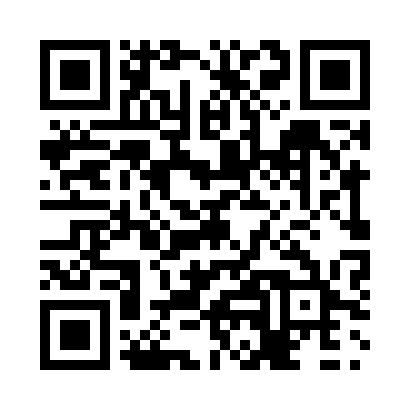 Prayer times for Shushartie, British Columbia, CanadaMon 1 Jul 2024 - Wed 31 Jul 2024High Latitude Method: Angle Based RulePrayer Calculation Method: Islamic Society of North AmericaAsar Calculation Method: HanafiPrayer times provided by https://www.salahtimes.comDateDayFajrSunriseDhuhrAsrMaghribIsha1Mon3:295:231:357:109:4811:422Tue3:295:231:367:109:4811:423Wed3:305:241:367:109:4711:414Thu3:305:251:367:109:4711:415Fri3:315:261:367:099:4611:416Sat3:315:271:367:099:4611:417Sun3:325:281:377:099:4511:418Mon3:325:281:377:099:4411:409Tue3:335:291:377:089:4411:4010Wed3:345:301:377:089:4311:4011Thu3:345:321:377:089:4211:3912Fri3:355:331:377:079:4111:3913Sat3:355:341:377:079:4011:3914Sun3:365:351:377:069:3911:3815Mon3:375:361:387:069:3811:3816Tue3:375:371:387:059:3711:3717Wed3:385:381:387:059:3611:3718Thu3:395:401:387:049:3511:3619Fri3:395:411:387:049:3411:3620Sat3:405:421:387:039:3311:3521Sun3:415:431:387:029:3211:3522Mon3:415:451:387:029:3011:3423Tue3:425:461:387:019:2911:3324Wed3:435:471:387:009:2811:3325Thu3:435:491:386:599:2611:3226Fri3:445:501:386:589:2511:3127Sat3:455:521:386:589:2411:3128Sun3:455:531:386:579:2211:3029Mon3:475:541:386:569:2111:2730Tue3:505:561:386:559:1911:2431Wed3:535:571:386:549:1711:21